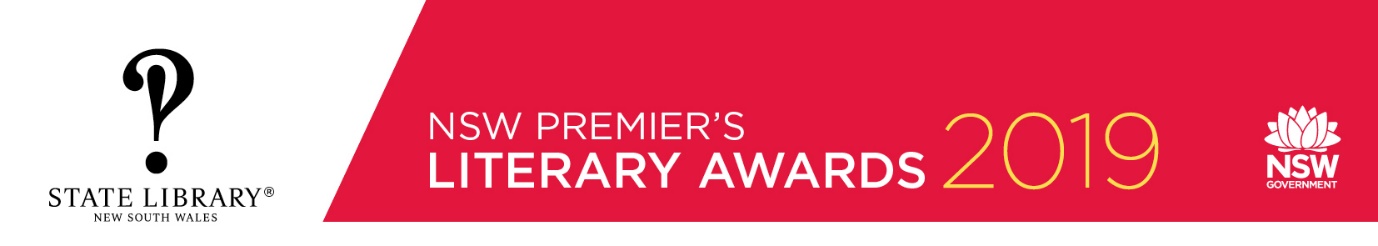 NSW Premier’s Translation Prize Nomination FormTranslator details DeclarationI have read and understand the guidelines for the 2019 NSW Premier's Literary Awards and:hereby nominate the work/s for the consideration of the judges and agree to accept their decision as final;declare that the information provided on this form is correct, and I meet all eligibility requirements;agree, if requested, to provide the judges with additional copies of the nominated work/s;acknowledge that the State Library of NSW has the right to withdraw the offer of funding or demand the return of funds already paid if it is discovered that any of the information provided is false. Primary support material – published translationsPrimary support material should include a substantial sample of published or performed works:novels and/or literary non-fiction (at least four or five works); orpoetry anthologies (three to four collections)Please list works submitted in the table below.  Use extra space if needed. Secondary support material Please provide a list of the secondary support material submitted in the table below.  This must include: Curriculum vitae showing translator’s full publication recordSupporting statements from two literary refereesReviews and articles discussing the translator’s work (where available)Such secondary support material should be kept to a minimum and be focussed on the nominee’s work as a translator.If you are submitting your secondary support material online, please combine all documents into one PDF document. Please submit this nomination form along with your primary and secondary support material in either electronic or hard copy to awards@sl.nsw.gov.au by 5pm Monday 15 October 2018. You will then be contacted by the Senior Project Officer, Awards to process your entry fee of $100. The following individuals are exempt from paying the entry fee: Australian Senior and Pensioner cardholders Tertiary student cardholders (e.g. ISIC)Australian Government cardholders (e.g. unemployed, healthcare cards) Australian Government Department of Veterans Affairs cardholdersIf you are claiming fee exemption scanned or photocopied proof of your status as a cardholder must be included with your nomination form.Title NameAddress TelephoneEmail Date  Signature Item/ workTranslator nameTitle of workDate of publication/performance/ broadcastOriginal title Original authorOriginal year of publication/ performance/ broadcastLanguage and country first published or produced12345ItemDescription